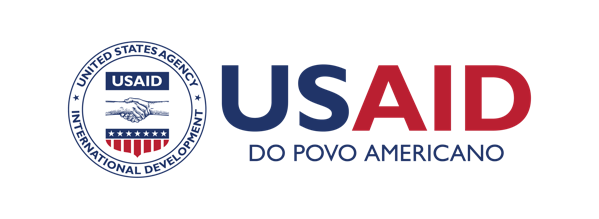 Sinais universais dos bebésTranscrição do vídeo em portuguêsNarradorEste vídeo apresenta uma coleção de cenas curtas de cuidadores e seus filhos pequenos, ilustrando sinais universais dos bebés. Ao demonstrar essas formas comuns de comunicação dos bebés no início da vida, os cenários ajudam o telespectador a entender os sinais das crianças e como os cuidadores podem reagir de forma a atender às suas necessidades e apoiar seu desenvolvimento.Bebé de 2 meses mostra que está com sonoEsta bebé mostra sinais de sonolência. Ela olha e não responde quando o pai estala os dedos a frente dos seus olhos, sua cabeça balança um pouco, ela boceja e depois fica agitada. Agora, a mãe chega para alimentá-la, uma forma de as famílias ajudarem um bebé a dormir.Bebé de 2 meses de idade fica entretida com o pai e depois perde o interesseEste pai ansioso brinca com a sua bebé. No início, ela demonstra estar entretida – olha nos olhos dele com meio sorriso e estende a mão para tocar no rosto dele. Por fim, apesar de ela perder o interesse e desviar o olhar. O pai continua a brincar, sem reconhecer que outra coisa atraiu a atenção da bebé.Bebé de 4 meses expressa alegria, depois perde de interesseEste bebé demonstra alegria com as brincadeiras da sua mãe. Ele olha nos olhos dela, sorri e reage às palavras e ações dela. De repente, ele deixa de fazer o contato visual e o seu sorriso desaparece, mostrando que já está cansado. A mãe continua a tentar atrair a atenção dele, mas o sorriso del não volta. Ele pode estar pronto para uma atividade lúdica diferente.Bebé de 4 meses mostra que está com fomeEsse bebé mostra que está com fome. Ela move a língua para dentro e para fora e depois leva a mão à boca. Ela mordisca e chupa os seus dedos. A mãe reage ao colocá-lo no peito.Bebé de 6 meses mostra que está ansioso para brincarEsse bebé mostra que está ansioso para brincar. Observe o seu olhar brilhante. Ele segue o objecto com os olhos e o alcança. Ele sorri e grita de alegria ao olhar nos olhos da sua mãe. Agora ele olha para o lado e perde o equilíbrio. O seu rosto expressa alerta. A mãe reage ao levá-lo ao colo e confortá-lo.Bebé de 8 meses mostra a sua alegria para brincarEssa bebé está encantada com as brincadeiras da mãe, com sorriso e olhar brilhante fixo nos olhos da mãe. Embora ainda não consiga engatinhar, ela flexiona o corpo para cima e para baixo, ansiosa para ir até à mãe. A mãe tenta incentivar a bebé a engatinhar colocando a bola na frente dela.Bebé de 10 meses demonstra frustração e fadigaO bebé está ansioso para apanhar a bola, mas percebe-se que a sua testa começa a franzir e ele bate no chão. Quando chega a bola seguinte, o rosto dele demonstra frustração, ele bate no corpo, chora e para de jogar. A mãe reage ao colocar a bola no chão e levá-lo ao colo para o confortar. Ele mostra sinais de sonolência, esfrega os olhos, boceja e logo adormece.Criança de 1 ano encantada por um livroUma criança e a sua mãe exploram um livro. A criança fica encantada com uma imagem. Ele ri e olha para a mãe, partilhando a sua alegria. Enquanto ela tenta virar as páginas, ele traz a imagem favorita de volta, batendo nesta com a mão. A mãe reage ao apontar a foto. Ela vira a página, mas ele não está pronto para seguir em frente. Ao voltar para a página favorita, a mãe reage novamente ao apontar e falar da imagem. A criança inclina-se e abraça a imagem. À medida que a mãe avança as páginas do livro, a criança cansa-se, empurra o livro e afasta-se.Criança de 16 meses demonstra desconforto num lugar desconhecidoSolta num pomar desconhecido, a criança demonstra desconforto. Ela vira-se e estende a mão para ser carregada novamente pelo avô. Mais uma vez nos braços protetores dele, ela rdescontrai e aponta para o que acha interessante. O avô reage ao segui-la, ajudando-a a explorar o pomar e a colher as maçãs.Criança de 18 meses mostra que acabou de comer e quer sairEsta criança toma o pequeno-almoço com a ajuda do seu avô. Ele corta a comida em pedaços pequenos que são fáceis para ela tirar com o garfo. A criança mostra que acabou de comer, primeiro ao virar as costas e depois ao levantar-se para sair. O avô segura o braço dela para fazer a oração no fim da refeição. Depois do pequeno-almoço, ela faz sinais para o avô, apontando para os pés e depois para uma porta próxima. O avô responde à mensagem, calça os sapatos dela e leva-a para passear ao ar livre.